                                                                                                ПРОЕКТ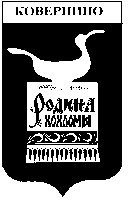        Администрация Ковернинского муниципального  районаНижегородской областиР А С П О Р Я Ж Е Н И Е_______                                                                         № _____-р В соответствии с Положением  о комиссии по соблюдению требований к служебному поведению муниципальных служащих и урегулированию конфликта интересов в Администрации Ковернинского муниципального района Нижегородской области, утвержденного постановлением Администрации Ковернинского муниципального района  от 24.06.2015 № 549 «Об утверждении Положения о комиссии по соблюдению требований к служебному поведению муниципальных служащих и урегулированию конфликта интересов в Администрации Ковернинского муниципального района Нижегородской области» :1.1. Утвердить порядок поступления в Администрацию  Ковернинского муниципального района обращений и заявлений,  являющихся основаниями для проведения заседаний  Комиссии по соблюдению требований к служебному поведению муниципальных служащих и урегулированию конфликта интересов.1.2.  Утвердить порядок представления председателю Комиссии по соблюдению требований к служебному поведению муниципальных служащих  и урегулированию конфликта интересов в Администрации  Ковернинского муниципального района информации, содержащей основания для проведения  заседаний  комиссии по соблюдению требований к служебному  поведению муниципальных  служащих Администрации Ковернинского муниципального района  Нижегородской области и урегулированию конфликта интересов.Глава Администрации                                                                О.П. ШмелевУтвержден распоряжением Администрации Ковернинского муниципального района от _________ № ___Порядокпоступления в Администрацию  Ковернинского муниципального района обращений и заявлений,  являющихся основаниями для проведения заседаний  Комиссии по соблюдению требований к служебному поведению муниципальных служащих и урегулированию конфликта интересов1. Настоящий Порядок разработан в соответствии Положением о комиссии по соблюдению требований к служебному поведению муниципальных служащих и урегулированию конфликта интересов в Администрации Ковернинского муниципального района Нижегородской области (далее-Комиссия), утвержденного постановлением Администрации Ковернинского муниципального района  и определяет процедуру поступления в Администрацию Ковернинского муниципального района  (далее - Администрация):- обращения гражданина, замещавшего в Администрации  Ковернинского муниципального района  Нижегородской области должность муниципальной  службы о даче согласия на замещение должности в коммерческой или некоммерческой организации либо на выполнение работы на условиях гражданско-правового договора в коммерческой или некоммерческой организации, если отдельные функции по муниципальному  управлению этой организацией входили в его должностные (служебные) обязанности, до истечения двух лет со дня увольнения с муниципальной службы (далее - обращение);- заявления муниципального служащего, замещающего в Администрации Ковернинского района  Нижегородской области должность муниципальной  службы о невозможности по объективным причинам представить сведения о доходах, об имуществе и обязательствах имущественного характера своих супруги (супруга) и несовершеннолетних детей (далее - заявление);- заявления муниципального  служащего о фактах, свидетельствующих о невозможности выполнить требования Федерального от 7 мая 2013 года N 79-ФЗ "О запрете отдельным категориям лиц открывать и иметь счета (вклады), хранить наличные денежные средства и ценности в иностранных банках, расположенных за пределами территории Российской Федерации, владеть и (или) пользоваться иностранными финансовыми инструментами" в связи с арестом, запретом распоряжения, наложенными компетентными органами иностранного государства в соответствии с законодательством данного иностранного государства, на территории которого находятся счета (вклады), осуществляется хранение наличных денежных средств и ценностей в иностранном банке и (или) имеются иностранные финансовые инструменты, или в связи с иными обстоятельствами, не зависящими от его воли или воли его супруги (супруга) и несовершеннолетних детей (далее - заявление).2. Обращения и заявления, поступившие в Администрацию Ковернинского района, направляются в организационно- правовой отдел  и регистрируются  в день поступления.3. Регистрация обращений и заявлений производится в журнале регистрации, листы которого должны быть пронумерованы, прошнурованы и скреплены подписью главы Администрации Ковернинского района.В журнале регистрации указываются:- порядковый номер обращения или заявления;- дата принятия обращения или заявления;- фамилия и инициалы гражданина, направившего обращение;- фамилия и инициалы муниципального  служащего, обратившегося с заявлением;- краткое содержание обращения или заявления.На обращении (заявлении) ставится отметка о регистрации, в которой указываются дата поступления и входящий номер.4. В случае, если гражданин (муниципальный  служащий) не имеет возможности передать обращение (заявление) лично, оно может быть направлено в адрес Администрации Ковернинского района заказным письмом с уведомлением и описью вложения.5.  В соответствии с Положением о Комиссии осуществляется рассмотрение обращения, по результатам которого подготавливается мотивированное заключение по существу обращения с учетом требований статьи 12 Федерального закона от 25 декабря 2008 года N 273-ФЗ "О противодействии коррупции". Обращение, заключение и другие материалы в течение двух рабочих дней со дня поступления обращения представляются председателю комиссии.Утвержден распоряжением Администрации Ковернинского муниципального района от _________ № ___Порядок представления председателю Комиссии по соблюдению требований к служебному поведению муниципальных служащих  и урегулированию конфликта интересов в Администрации  Ковернинского муниципального района информации, содержащей основания для проведения  заседаний  комиссии по соблюдению требований к служебному  поведению муниципальных  служащих Администрации Ковернинского муниципального района  Нижегородской области и урегулированию конфликта интересов 1. Настоящий Порядок определяет процедуру поступления председателю комиссии по соблюдению требований к служебному поведению муниципальных служащих и урегулированию конфликта интересов (далее - Комиссия) информации, содержащей основания для проведения заседаний комиссии.2. Материалы проверки, указанные в Положении  о комиссии по соблюдению требований к служебному  поведению муниципальных служащих и урегулированию конфликта интересов, 
утвержденного постановлением Администрации Ковернинского муниципального района (далее – Положение о комиссии), представляются председателю комиссии в течение трех 
рабочих дней с момента получения резолюции представителя нанимателя по итогам проверки.3. По результатам рассмотрения обращения, указанного в абзаце 2 подпункта «б» пункта 15 Положения о комиссии, подготавливается мотивированное заключение по существу обращения 
с учетом требований статьи 12 Федерального закона от 25 декабря 2008 года № 273-ФЗ «О противодействии коррупции». Обращение, заключение и другие материалы в течение двух рабочих дней со дня поступления обращения представляются председателю комиссии.4. Заявления, указанные в абзацах  3 и 4  подпункта «б» пункта 15  Положения о комиссии, представляются председателю комиссии в течение двух рабочих дней со дня поступления.5. Представление, указанное в подпункте «в» пункта 15 Положения о комиссии, направляется в организационно- правовой отдел  и регистрируется уполномоченным сотрудником отдела в журнале регистрации в день поступления.В журнале регистрации указываются:- порядковый номер представления;- дата поступления представления;- должность, фамилия и инициалы лица, направившего представление;- краткое содержание представления.На представлении ставится отметка о регистрации, в которой указываются дата поступления и входящий номер. Представление направляется председателю комиссии не позднее рабочего дня, следующего за днем его регистрации.6. Материалы проверки, указанные в подпункте «г» пункта 15 Положения о комиссии, представляются председателю комиссии в течение трех рабочих дней с момента получения резолюции представителя нанимателя по итогам проверки.7. Уведомление, указанное в подпункте «д» пункта 15  Положения о комиссии, направляется в организационно- правовой отидел  и регистрируется уполномоченным сотрудником отдела в журнале регистрации в день поступления.В журнале регистрации указываются:- порядковый номер уведомления;- дата принятия уведомления;- наименование коммерческой или некоммерческой организации, направившей уведомление;- краткое содержание уведомления.На уведомлении ставится отметка о регистрации, в которой указываются дата поступления и входящий номер.Уведомление рассматривается организационно- правовым отделом, которое осуществляет подготовку мотивированного заключения о соблюдении гражданином, замещавшим должность муниципальной службы в администрации Ковернинского муниципального района , требований статьи 12 Федерального закона от 25 декабря 2008 года № 273-ФЗ 
«О противодействии коррупции». Уведомление, заключение и другие материалы в течение десяти рабочих дней со дня поступления уведомления представляются председателю комиссии.О предоставлении информации, содержащей основания проведения заседания комиссии по соблюдению требований к служебному  поведению муниципальных  служащих Администрации Ковернинского муниципального района  Нижегородской области и урегулированию конфликта интересов